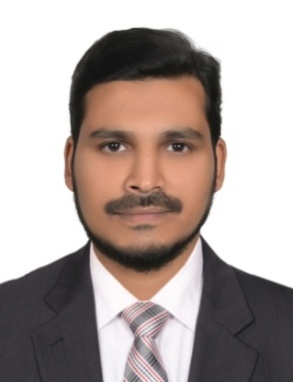 AFSALAFSAL.371190@2freemail.com  OBJECTIVETo obtain a position that would best fit my qualifications and develop further my skills and to be part of the success in an environment of growth and excellence.EXPERIENCETeacher in Ryan Private School, Musaffah, Abu Dhabi, UAE, 2016- 2017Teacher in Bhavan’s International Private School, Abu Dhabi, UAE, 2016Teacher in Darussalam English School, India,  2010- 2014 (Four years)Lecturer in Darul Huda Islamic University, India, 2005-2006 (One year)Guest Lecturer in Tunchan Memorial Government College, Tirur, India, 2015EDUCATIONPhD in Arabic and Islamic Studies from Jawaharlal Nehru University, New Delhi, India (2010 – 2015)M Phil in Arabic and Islamic Studies from Jawaharlal Nehru University, New Delhi, India (2008 – 2010)	MA in Arabic from Aligarh Muslim University, Aligarh, India (2006 – 2008)MA in Islamic Studies from Darul Huda Islamic University, Kerala, India (2004-2005)BA in Islamic Studies from Darul Huda Islamic University, Kerala, India (2001- 2004)Qualified Junior Research Fellowship (JRF)– (2011)		Qualified National Eligibility Test (NET) – (2009)		SKILLSTyping Skills		: Arabic and English - ExcellentComputer Knowledge	: MS OfficeLanguages Known	: Arabic, English, Urdu, Hindi and MalayalamACHIEVEMENTS First Rank in MA Arabic (2008), Department of Arabic, Aligarh Muslim University, Aligarh, India.Gold Medal for highest mark in MA Arabic (2008), Department of Arabic, AMU Aligarh, India.Gold Medal for highest mark in Arts Faculty (2008), AMU, Aligarh, IndiaSeema Usmani Gold Medal for highest mark in MA Arabic, Department of Arabic, AMU Aligarh, IndiaGold Medal for the highest mark in All PG courses of Arts, Social Sciences and science, AMU, Aligarh, IndiaSecond Rank in Al-Hudawi, (2006), Darul Huda Islamic University, Kerala, India.Selected for Moulana Azad National Fellowship, Government of India, 2010WORKS PUBLISHEDFathul Muen wal muslimun fi kayrala: Nadhratun alal abaad dheniyyathi wal ijtimaaiyya. Translated as (Fathul Muen and Muslims in Kerala: An overview on the religious and social dimensions) in An-Nahdha bimonthly published from India (ISSN – 2319-8060), Issue: 2, June-July 2016.Fathul Muen Kerlathinte Sambhavana (malayalam). translated as ‘Fathul Muen: the contribution of Kerala’. In Imam Shafie special Issue, released by Prabhodanam weekly, Fab 2016. PAPER PRESENTATIONS Istanbul, Turkey, 7th graduate Conference in Nursi Studies held in 15-16 June 2015, conducted by Istanbul Foundation for Science and Culture.Aliah University Kolkata, India. International Seminar on, The Concept of Quran in the Risale I Nur held in 12-13 February, 2015, conducted jointly by Department of Arabic, Alia University and Istanbul Foundation for Science and Culture. Topic: From Contradiction to Reconciliation: A Study on Wahdatul Wujud’ (Ibn Arabi), ‘Wahadt Shudud’ (Shaykh Ahmad Sirhindi) and  ‘The Most Beautiful Names’ (Said Nursi).New Delhi, Jamia Millia Islamiyya, India. International Seminar on, Islam and Modernity: The Perspective of Bediuzzaman Said Nursi” on 7-9 February, 2013, held by Zakir Hussain  Institute of Islamic Studies, in collaboration with Istanbul Foundation for Science and Culture. Topic: Questioning Liberal Thought of King Akbar and Kemal Ataturk: A Comparative Study of Ahmad Sirhindi and Bediuzzaman Said Nursi.New Delhi, Jawaharlal Nehru University, India. International Seminar on the Topic of: Living in Peace and Harmony in Multicultural World: The Risale I Nur Perspective held on 1-2 February, 2012. Conducted by Centre of Arabic and African Studies, Jawaharlal Nehru University in collaboration with Istanbul Foundation for Science and Culture. Topic: Maktubat of Imam Ahmad Sirhindi and Risale I Nur of Said Nursi: A Comparative Study in Promoting Revivalist Thoughts in India and Turkey.New Delhi, Jawaharlal Nehru University, India. International Seminar on Arabic Studies in India, held on 1-2 November, 2014. Conducted by Centre of Arabic and African Studies, Jawaharlal Nehru University. Topic: Adirasatul Arabiyya Baynal Madd wal Jazr: Nazrat fi Asr al Mugaliyya. (in Arabic) (Arabic Studies in India: A View on Mughal Period).Chennai, India, Madras University. National Seminar on Arabic Literature held on 25 March 2013. Topic: Tathir Al Biath Al Ijtimaiyya fi Takwin Shakhsiyya: Dirasat fi Rivauat al Qilat al Khamisa. (in Arabic) (The Influence of Social Circumstances in the formation of Personality: A Study on the Novel, Alqlat al Khamisa.)New Delhi, Jawaharlal Nehru University, India. National Seminar Conducted by Centre of Arabic and African Studies on 26 March 2010. Topic: Socio- Cultural Influence of Fathul Muin in Kerala